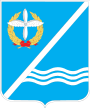 СОВЕТ КАЧИНСКОГО МУНИЦИПАЛЬНОГО ОКРУГА299804,  г. Севастополь, пгтКача, ул. Нестерова, 5,   тел./факс  (8692) 73-41-32, 73-41-26  email: glava@kacha-mo.ruПРОТОКОЛ №1проведения публичных слушаний по Отчёту об исполнении бюджета внутригородского муниципального образования города Севастополя Качинский муниципальный округ за 2015 год 20 мая 2016г.                                                                                         пгт Кача10:00                                                                                                            Место проведения:      пгт Кача, ул.Нестерова, 5,                                             зал заседанийПРИСУТСТВОВАЛИ:На публичных слушаниях зарегистрировались депутаты Качинского муниципального округа, муниципальные служащие, местные жители в количестве 12 человек.ПОВЕСТКА ДНЯ:Об отчёте об исполнении бюджета внутригородского муниципального образования города Севастополя Качинский муниципальный округ за 2015 год. Докладчик: Герасим Н.М. – председатель Совета Качинского                                                                                муниципального округа.1 вопрос:          Герасим Н.М. – Сегодня мы проводим публичные слушания по отчёту об исполнении бюджета внутригородского муниципального образования города Севастополя Качинский муниципальный округ за 2015 год. 29 апреля 2016 года на сессии Совета Качинского муниципального округа было принято решение № 22/169 «Об утверждении отчёта об исполнении бюджета внутригородского муниципального образования города Севастополя Качинский муниципальный округ за 2015 год».           Информация о принятии отчёта об исполнении бюджета внутригородского муниципального округа за 2015 год была размещена на официальном сайте Качинского МО.            Члены оргкомитета вели приём граждан по ознакомлению с отчетом об исполнении бюджета Качинского муниципального округа за 2015 год по адресу: 299804, г.Севастополь, пгт Кача, ул.Нестерова, 5.             Предлагаю публичные слушания начать.             Согласно Регламенту проведения публичных слушаний: вступительное слово Председателя – 10 мин.; выступление докладчиков – 5 мин.; ответы на вопросы участников – не более 3 мин.; прения – до 3 мин.; заключительное выступление – не более 5 мин.             Предложения и замечания, поступившие от жителей Качинского муниципального округа в отношении данного решения отсутствуют.               Предлагаю установить следующий Порядок проведения публичных слушаний:рассмотрение отчёта об исполнении бюджета внутригородского муниципального образования Качинский муниципальный округ за 2015 год;принятие отчета в целом.    Прошу голосовать за данный Порядок проведения публичных слушаний: Кто «за»? Кто «против»? «Воздержался?»«ЗА» - 12; «ПРОТИВ» - 0 ; «ВОЗДЕРЖАЛСЯ» - 0.Принято: Единогласно.Зачитан отчет об исполнении бюджета внутригородского муниципального округа Качинский муниципальный округ за 2015 год.Герасим Н.М. - Есть замечания, предложения, вопросы у присутствующих по отчету об исполнении бюджета внутригородского муниципального образования Качинский муниципальный округ за 2015 год?Вопросов, замечаний, предложений нет.Предлагаю утвердить отчет об исполнении бюджета внутригородского муниципального образования Качинский муниципальный округ за 2015 год.Прошу голосовать: Кто «за»? Кто «против»? «Воздержался?»«ЗА» - 12; «ПРОТИВ» - 0 ; «ВОЗДЕРЖАЛСЯ» - 0Принято: Единогласно.По итогам публичных слушаний предлагаю:принять результаты публичных слушаний по отчету об исполнении бюджета внутригородского муниципального образования города Севастополя Качинский муниципальный округ за 2015 год;рекомендовать местной администрации Качинского муниципального округа вести постоянный анализ расходных обязательств с целью выявления и сокращения неэффективных и нецелесообразных затрат;в течение 10 дней разместить на официальном сайте ВМО г.Севастополя Качинский МО и на информационном стенде по адресу: 299804, г.Севастополь, пгт Кача, ул.Нестерова, 5 результаты публичных слушаний и протокол проведения публичных слушаний по отчёту об исполнении бюджета внутригородского муниципального образования города Севастополя Качинский муниципальный округ за 2015 год. Обратиться в  Правительство города Севастополя с просьбой об опубликовании результатов публичных слушаний на сайте Правительства города Севастополя по адресу.    Публичные слушания объявляю законченными. Благодарю всех за проделанную работу.Глава ВМО Качинский МО, исполняющий полномочия председателя Совета,Глава местной администрации                                               Н.М. Герасим